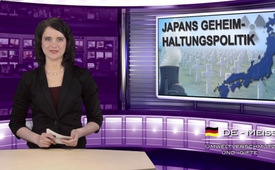 Japans Geheimhaltungspolitik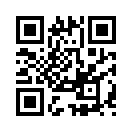 Auch dreieinhalb Jahre nach der Atomkatastrophe in Fukushima kann Japans Bevölkerung noch nicht aufatmen: Einerseits sickert immer noch radioaktiv belastetes Wasser ins Meer, andererseits musste der Kraftwerkbetreiber Tepco eingestehen...Guten Abend sehr geehrte Zuschauer, auch dreieinhalb Jahre nach der Atomkatastrophe  in Fukushima kann Japans Bevölkerung noch  nicht aufatmen: Einerseits sickert immer noch radioaktiv belastetes Wasser ins Meer, andererseits  musste der Kraftwerkbetreiber Tepco eingestehen, dass der Versuch, das zum  Reaktorgebäude  fließende Grundwasser durch einen unterirdischen Eiswall zu blockieren, gescheitert ist. Weiterhin  müssen somit täglich rund 700 Tonnen radioaktiv verseuchtes Wasser in Fässern eingelagert  werden. Die Regierung beteuert jedoch immer noch, dass alles unter Kontrolle sei. Dazu hatte sie im Dezember 2013 ein Gesetz beschlossen, welches allen staatlichen  Organen  ermöglicht,  Informationen der  Geheimhaltung zu  unterstellen, bei deren Veröffentlichung sie „eine Gefahr für die nationale Sicherheit“ vermuten. Somit ist es für die Regierung nun legal,  die  Bevölkerung  über das wahre  Ausmaß der  Strahlenverseuchung im  Dunkeln zu lassen. 

Da die voranschreitende Kontaminierung jedoch irreparable Auswirkungen sowohl in Japan als auch weltweit hat, ist das Unglück in Fukushima auch unsere Angelegenheit.

Deswegen dürfen wir nicht darüber schweigen.
Ihr Klagemauer-Team.von ms.Quellen:http://www.faz.net/aktuell/wirtschaft/unternehmen/nach-fukushima-tepco-verliert-die-kontrolle-13116295.html
http://netzfrauen.org/2013/12/07/fukushimajapan-vollzieht-geheimnis-staatsgesetz-inmitten-einer-revolte-japan-setzt-weiter-auf-atomkraft/
http://www.nzz.ch/aktuell/startseite/japan-billigt-umstrittenes-geheimhaltungsgesetz-1.18199701Das könnte Sie auch interessieren:#Japan - www.kla.tv/JapanKla.TV – Die anderen Nachrichten ... frei – unabhängig – unzensiert ...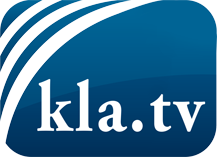 was die Medien nicht verschweigen sollten ...wenig Gehörtes vom Volk, für das Volk ...tägliche News ab 19:45 Uhr auf www.kla.tvDranbleiben lohnt sich!Kostenloses Abonnement mit wöchentlichen News per E-Mail erhalten Sie unter: www.kla.tv/aboSicherheitshinweis:Gegenstimmen werden leider immer weiter zensiert und unterdrückt. Solange wir nicht gemäß den Interessen und Ideologien der Systempresse berichten, müssen wir jederzeit damit rechnen, dass Vorwände gesucht werden, um Kla.TV zu sperren oder zu schaden.Vernetzen Sie sich darum heute noch internetunabhängig!
Klicken Sie hier: www.kla.tv/vernetzungLizenz:    Creative Commons-Lizenz mit Namensnennung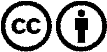 Verbreitung und Wiederaufbereitung ist mit Namensnennung erwünscht! Das Material darf jedoch nicht aus dem Kontext gerissen präsentiert werden. Mit öffentlichen Geldern (GEZ, Serafe, GIS, ...) finanzierte Institutionen ist die Verwendung ohne Rückfrage untersagt. Verstöße können strafrechtlich verfolgt werden.